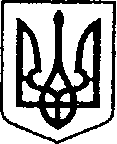 УКРАЇНАЧЕРНІГІВСЬКА ОБЛАСТЬН І Ж И Н С Ь К А    М І С Ь К А    Р А Д А38 сесія VIIІ скликанняР І Ш Е Н Н Явід 11 червня 2024 р.                   м. Ніжин	                                           № 16-38/2024Відповідно до статей 25, 26, 42, 59, 60, 73 Закону України «Про місцеве самоврядування в Україні», Закону України «Про оренду державного та комунального майна» від 03 жовтня 2019 року №157-XI, пп. 122, 123 Порядку передачі в оренду державного та комунального майна, затвердженого постановою Кабінету Міністрів України від 03 червня 2020 р. № 483, рішення Ніжинської міської ради «Про затвердження програм місцевого/регіонального значення на 2024 рік» від 08 грудня 2023 року № 2-35/2023, листа комунального некомерційного підприємства «Ніжинська центральна міська лікарня імені Миколи Галицького» Ніжинської міської ради Чернігівської області від                 23 січня 2024 року № 01-16/159, міська рада вирішила:1. Внести зміни до Договору оренди нерухомого майна, що належить до спільної власності територіальних громад сіл, селища Ніжинського району Чернігівської області № 13-21 від 14 грудня 2021 року, укладеного з фізичною особою підприємцем Колотилом Михайлом Олександровичем, що орендує нежитлове приміщення за адресою: Чернігівська область, місто Ніжин, вулиця Академіка Амосова, будинок 1, в частині орендованої площі, а саме, вважати орендовану загальну площу нежитлового приміщення 20,6 кв. м, корисну  площу 14,6 кв.м.  2. Управлінню комунального майна та земельних відносин Ніжинської міської ради та комунальному некомерційному підприємству «Ніжинська центральна міська лікарня імені Миколи Галицького» Ніжинської міської ради вжити заходів щодо реалізації даного рішення, згідно вимог чинного законодавства.3. Начальнику відділу комунального майна Управління комунального майна та земельних відносин Ніжинської міської ради Чернеті О. О. забезпечити оприлюднення даного рішення на офіційному сайті Ніжинської міської ради протягом п’яти днів після його прийняття.	4. Організацію виконання даного рішення покласти на першого заступника міського голови з питань діяльності виконавчих органів ради Вовченка Ф. І., начальника Управління комунального майна та земельних відносин Ніжинської міської ради Онокало І. А. та генерального директора комунального некомерційному підприємству «Ніжинська центральна міська лікарня імені Миколи Галицького» Ніжинської міської ради Швець О.В.5. Контроль за виконанням даного рішення покласти на постійну комісію міської ради з питань житлово-комунального господарства, комунальної власності, транспорту і зв’язку та енергозбереження (голова комісії – Дегтяренко В. М.).Міський голова			          		                               Олександр КОДОЛА  Візують:Начальник Управління комунального майната земельних відносин Ніжинської міської ради	                Ірина ОНОКАЛОПерший заступник міського голови з питань діяльностівиконавчих органів ради                                                              Федір ВОВЧЕНКОСекретар Ніжинської міської ради                                                Юрій ХОМЕНКОНачальник відділуюридично-кадрового забезпечення апарату  виконавчого комітетуНіжинської міської ради                                                                   В’ячеслав ЛЕГАГоловний спеціаліст – юрист відділу бухгалтерськогообліку, звітності та правового забезпечення Управліннякомунального майна та земельних відносин Ніжинської міської ради					            Сергій САВЧЕНКОГолова постійної комісії міськоїради з питань житлово-комунальногогосподарства, комунальної власності, транспорту і зв’язку та енергозбереження	          	    Вячеслав ДЕГТЯРЕНКОГолова постійної комісії міської ради з питань регламенту, законності, охорони прав і свобод громадян, запобігання корупції, адміністративно-територіальногоустрою, депутатської діяльності та етики                                      Валерій САЛОГУБПро внесення змін до Договору    оренди нерухомого майна, що належить до спільної власності територіальних громад сіл, селища Ніжинського району Чернігівської області № 13-21 від                  14 грудня 2021 року